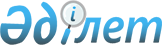 Об утверждении бюджета Кайындинского сельского округа на 2024-2026 годыРешение Мугалжарского районного маслихата Актюбинской области от 8 января 2024 года № 159
      В соответствии с пунктом 2 статьи 9-1, Бюджетного кодекса Республики Казахстан и статьей 6 Закона Республики Казахстан "О местном государственном управлении и самоуправлении в Республике Казахстан", Мугалжарский районный маслихат РЕШИЛ:
      1. Утвердить бюджет Кайындинского сельского округа на 2024-2026 годы согласно приложениям 1, 2 и 3 соответственно, в том числе на 2024 год в следующих объемах:
      1) доходы – 93 170 тысяч тенге:
      налоговые поступления – 20 400 тысяч тенге;
      неналоговые поступления – 0 тенге;
      поступления от продажи основного капитала – 3 тысяч тенге;
      поступления трансфертов – 72 767 тысяч тенге;
      2) затраты – 95 729,6 тысяч тенге:
      3) чистое бюджетное кредитование – 0 тенге:
      бюджетные кредиты – 0 тенге;
      погашение бюджетных кредитов – 0 тенге; 
      4) сальдо по операциям с финансовыми активами – 0 тенге:
      приобретение финансовых активов – 0 тенге;
      поступление от продажи финансовых активов государства – 0 тенге;
      5) дефицит (профицит) бюджета– -1 559,7 тысяч тенге;
      6) финансирование дефицита (использование профицита) бюджета– 1 559,7 тысяч тенге:
      поступление займов – 0 тенге;
      погашение займов – 0 тенге;
      используемые остатки бюджетных средств – 1 559,7тысяч тенге.
      Сноска. Пункт 1 – в редакции решения Мугалжарского районного маслихата Актюбинской области от 12.04.2024 № 193 (вводится в действие с 01.01.2024).


      2. Принять к сведению и руководству, что в соответствии со статьей 9 Закона Республики Казахстан "О республиканском бюджете на 2024-2026 годы" установлено:
      с 1 января 2024 года:
      1)минимальный размер заработной платы – 85 000 тенге;
      2)минимальный размер пенсии – 57 853 тенге;
      3) месячный расчетный показатель для исчисления пособий и иных социальных выплат, а также для применения штрафных санкций, налогов и других платежей в соответствии с законодательством Республики Казахстан– 3 692 тенге;
      4) величина прожиточного минимума для исчисления размеров базовых социальных выплат –43 407тенге.
      3. Учесть на 2024 год объем субвенций, передаваемые из районного бюджета в бюджете Кайындинского сельского округа в сумме 24 842 тысяч тенге.
      4. Учесть, в бюджете Кайындинского сельского округа на 2024 год поступление целевых текущих трансфертов из республиканского бюджета на повышение заработной платы отдельных категорий гражданских служащих, работников организаций, содержащихся за счет средств государственного бюджета, работников казенных предприятий 15 тысяч тенге.
      5. Настоящее решение вводится в действие с 1 января 2024 года. Бюджет Кайындинского сельского округа на 2024 год
      Сноска. Приложение 1 – в редакции решения Мугалжарского районного маслихата Актюбинской области от 12.04.2024 № 193 (вводится в действие с 01.01.2024). Бюджет Кайындинского сельского округа на 2025 год Бюджет Кайындинского сельского округа на 2026 год
					© 2012. РГП на ПХВ «Институт законодательства и правовой информации Республики Казахстан» Министерства юстиции Республики Казахстан
				
      Председатель Мугалжарского районного маслихата 

Б. Кадралин
Приложение 1 к решению 
Мугалжарского районного 
маслихата от 9 января 2024 года 
№ 159
категория
категория
категория
категория
сумма (тысяч тенге)
класс
класс
класс
сумма (тысяч тенге)
подкласс
подкласс
сумма (тысяч тенге)
наименование
сумма (тысяч тенге)
1. ДОХОДЫ
93 170
1
НАЛОГОВЫЕ ПОСТУПЛЕНИЯ
20 400
01
Подоходный налог
728
2
Индивидуальный подоходный налог
728
04
Налоги на собственность
8 031
1
Налоги на имущество
74
3
Земельный налог
50
4
Налог на транспортные средства
7 906
5
Единый земельный налог
1
05
Внутренние налоги на товары, работы и услуги
11 461
3
Поступления за использование природных и других ресурсов
11 461
3
Поступления от продажи основного капитала
3
03
Продажа земли и нематериальных активов
3
1
Продажа земли
1
2
Продажа нематериальных активов
2
4
Поступления трансфертов
72 767
02
Трансферты, из вышестоящих органов государственного управления
72 767
3
Трансферты из районного (города областного значения) бюджета
72 767
функциональная группа
функциональная группа
функциональная группа
функциональная группа
функциональная группа
сумма (тысяч тенге)
функциональная подгруппа
функциональная подгруппа
функциональная подгруппа
функциональная подгруппа
сумма (тысяч тенге)
администратор бюджетных программ
администратор бюджетных программ
администратор бюджетных программ
сумма (тысяч тенге)
программа
программа
сумма (тысяч тенге)
наименование
сумма (тысяч тенге)
ІІ. ЗАТРАТЫ
94 729,6
01
Государственные услуги общего характера
53 856,9
1
Представительные, исполнительные и другие органы, выполняющие общие функции государственного управления
53 856,9
124
Аппарат акима города районного значения, села, поселка, сельского округа
53 856,9
001
Услуги по обеспечению деятельности акима города районного значения, села, поселка,сельского округа
35 946,9
022
Капитальные расходы государственного органа
17 910
07
Жилищно-коммунальное хозяйство
7 615
3
Благоустройство населенных пунктов
7 615
124
Аппарат акима города районного значения, села, поселка, сельского округа
7 615
008
Освещение улиц в населенных пунктах
3 618
011
Благоустройство и озеленение населенных пунктов
3 997
12
Транспорт и коммуникации
10 986,6
1
Автомобильный транспорт
10 986,6
124
Аппарат акима города районного значения, села, поселка, сельского округа
10 986,6
013
Обеспечение функционирования автомобильных дорог в городах районного значения, селах, поселках, сельских округах
10 986,6
13
Прочие
22 271
9
Прочие
22 271
124
Аппарат акима города районного значения, села,поселка, сельского округа
22 271
040
Реализация мероприятий для решения вопросов обустройства населенных пунктов в реализацию мер по содействию экономическому развитию регионов в рамках Государственной программы развития регионов до 2025 года
22 271
15
Трансферты
0,1
1
Трансферты
0,1
124
Аппарат акима города районного значения, села,поселка, сельского округа
0,1
048
Возврат неиспользованных (недоиспользованных) целевых трансфертов
0,1
V. Дефицит (профицит) бюджета
-1 559,6
VI. Финансирование дефицита (использование профицита) бюджета
1 559,6
8
Используемые остатки бюджетных средств
1 559,6
01
Остатки бюджетных средств
1 559,6
1
Свободные остатки бюджетных средств
1 559,6
01
Свободные остатки бюджетных средств
1 559,6Приложение 2 к решению 
Мугалжарского районного 
маслихата от 9 января 2024 года 
№ 159
категория
категория
категория
категория
сумма (тысяч тенге)
класс
класс
класс
сумма (тысяч тенге)
подкласс
подкласс
сумма (тысяч тенге)
наименование
сумма (тысяч тенге)
1. ДОХОДЫ
46 054
1
НАЛОГОВЫЕ ПОСТУПЛЕНИЯ
14 070
01
Подоходный налог
764
2
Индивидуальный подоходный налог
764
04
Налоги на собственность
8 432
1
Налоги на имущество
78
3
Земельный налог
52
4
Налог на транспортные средства
8 301
5
Единый земельный налог
1
05
Внутренние налоги на товары, работы и услуги
4 874
3
Поступления за использование природных и других ресурсов
4 874
3
Поступления от продажи основного капитала
3
03
Продажа земли и нематериальных активов
3 
1
Продажа земли
1
2
Продажа нематериальных активов
2
4
Поступления трансфертов
31 981
02
Трансферты, из вышестоящих органов государственного управления
31 981
3
Трансферты из районного (города областного значения) бюджета
31 981
функциональная группа
функциональная группа
функциональная группа
функциональная группа
функциональная группа
сумма (тысяч тенге)
функциональная подгруппа
функциональная подгруппа
функциональная подгруппа
функциональная подгруппа
сумма (тысяч тенге)
администратор бюджетных программ
администратор бюджетных программ
администратор бюджетных программ
сумма (тысяч тенге)
программа
программа
сумма (тысяч тенге)
наименование
сумма (тысяч тенге)
ІІ. ЗАТРАТЫ
46 054
01
Государственные услуги общего характера
31 951
1
Представительные, исполнительные и другие органы, выполняющие общие функции государственного управления
31 951
124
Аппарат акима города районного значения, села, поселка, сельского округа
31 951
001
Услуги по обеспечению деятельности акима города районного значения, села, поселка, сельского округа
31 951
07
Жилищно-коммунальное хозяйство
1 798
3
Благоустройство населенных пунктов
1 798
124
Аппарат акима города районного значения, села, поселка, сельского округа
1 798
008
Освещение улиц в населенных пунктах
1 568
011
Благоустройство и озеленение населенных пунктов
230
12
Транспорт и коммуникации
12 305
1
Автомобильный транспорт
12 305
124
Аппарат акима города районного значения, села, поселка, сельского округа
12 305
013
Обеспечение функционирования автомобильных дорог в городах районного значения, селах, поселках, сельских округах
12 305
15
Трансферты
0
1
Трансферты
0
124
Аппарат акима города районного значения, села, поселка, сельского округа
0
V. Дефицит (профицит) бюджета
0
VI. Финансирование дефицита (использование профицита) бюджета
0Приложение 3 к решению 
Мугалжарского районного 
маслихата от 9 января 2024 года 
№ 159
категория
категория
категория
категория
сумма (тысяч тенге)
класс
класс
класс
сумма (тысяч тенге)
подкласс
подкласс
сумма (тысяч тенге)
наименование
сумма (тысяч тенге)
1. ДОХОДЫ
49 854
1
НАЛОГОВЫЕ ПОСТУПЛЕНИЯ
14 773
01
Подоходный налог
802
2
Индивидуальный подоходный налог
802
04
Налоги на собственность
9 626
1
Налоги на имущество
82
3
Земельный налог
57
4
Налог на транспортные средства
9 486
5
Единый земельный налог
1
05
Внутренние налоги на товары, работы и услуги
4 345
3
Поступления за использование природных и других ресурсов
4 345
3
Поступления от продажи основного капитала
3
03
Продажа земли и нематериальных активов
3 
1
Продажа земли
1
2
Продажа нематериальных активов
2
4
Поступления трансфертов
35 078
02
Трансферты, из вышестоящих органов государственного управления
35 078
3
Трансферты из районного (города областного значения) бюджета
35 078
функциональная группа
функциональная группа
функциональная группа
функциональная группа
функциональная группа
сумма (тысяч тенге)
функциональная подгруппа
функциональная подгруппа
функциональная подгруппа
функциональная подгруппа
сумма (тысяч тенге)
администратор бюджетных программ
администратор бюджетных программ
администратор бюджетных программ
сумма (тысяч тенге)
программа
программа
сумма (тысяч тенге)
наименование
сумма (тысяч тенге)
ІІ. ЗАТРАТЫ
49 854
01
Государственные услуги общего характера
32 751
1
Представительные, исполнительные и другие органы, выполняющие общие функции государственного управления
32 751
124
Аппарат акима города районного значения, села, поселка, сельского округа
32 751
001
Услуги по обеспечению деятельности акима города районного значения, села, поселка, сельского округа
32 751
07
Жилищно-коммунальное хозяйство
4 798
3
Благоустройство населенных пунктов
4 798
124
Аппарат акима города районного значения, села, поселка, сельского округа
4 798
008
Освещение улиц в населенных пунктах
1 568
011
Благоустройство и озеленение населенных пунктов
3 230
12
Транспорт и коммуникации
12 305
1
Автомобильный транспорт
12 305
124
Аппарат акима города районного значения, села, поселка, сельского округа
12 305
013
Обеспечение функционирования автомобильных дорог в городах районного значения, селах, поселках, сельских округах
12 305
15
Трансферты
0
1
Трансферты
0
124
Аппарат акима города районного значения, села, поселка, сельского округа
0
V. Дефицит (профицит) бюджета
0
VI. Финансирование дефицита (использование профицита) бюджета
0